						Předkládá:	Mgr. Jiří Pospíšil,								1. náměstek primátora						Zpracovaly:	Mgr. Alexandra Klímková,				vedoucí Odboru správy a údržby 				majetku města								Petra Vlková,			odborný referent oddělení nakládání s majetkem města Odboru SÚMMZasedání Zastupitelstva města Prostějovakonané dne 15. 06. 2021Prodej části pozemku p.č. 797/5 v k.ú. VrahoviceNávrh usnesení:Zastupitelstvo města Prostějova n e v y h o v u j e žádosti manželů fyzických osob, o prodej části pozemku p.č. 797/5 – ostatní plocha v k.ú. Vrahovice o výměře cca 75 m2.Důvodová zpráva:V rámci provádění kontroly užívání majetku ve vlastnictví Statutárního města Prostějova bylo Odborem správy a údržby majetku města Magistrátu města Prostějova zjištěno smluvně neošetřené umístění odstavné plochy pro parkování vozidla před rodinným domem v ulici Oskara Nedbala 716/20 v Prostějově. Tato odstavná plocha je umístěna na části pozemku ve vlastnictví Statutárního města Prostějova p.č. 797/5 v k.ú. Vrahovice o výměře 10 m2 (přesné umístění je vyznačeno v přiložené přehledové mapě). Po převzetí výzvy k majetkoprávnímu dořešení užívání části pozemku ve vlastnictví Statutárního města Prostějova předložili manželé, fyzické osoby, dne 08.03.2021 žádost o prodej části téhož pozemku ve vlastnictví Statutárního města Prostějova, avšak o výměře cca 75 m2 (přesné umístění je vyznačeno v přiložené situační mapě), za účelem zejména legalizace užívání odstavné plochy pro parkování vozidel před rodinným domem v ulici Oskara Nedbala 716/20 v Prostějově, jehož jsou žadatelé vlastníky. Jedná se o část veřejného prostranství o rozměrech přibližně 8 m x 9,4 m, na kterém se nachází částečně veřejná zeleň s vegetací, zpevněná plocha vjezdu k rodinnému domu žadatelů a odstavná plocha pro parkování vozidla, jejíž užívání k dnešnímu dni není majetkoprávně ošetřeno. Záležitost je řešena pod sp. zn.: OSUMM 134/2021.Stanoviska odborů MMPv (subjektů):1. Odbor životního prostředí nesouhlasí s odkupem pozemku a legalizací odstavné plochy. Vlastník má možnost řešení soukromého parkování na svém pozemku bez nároku na veřejně přístupné plochy.2. Odbor rozvoje a investic (dále jen ORI) doporučuje v této lokalitě stanovit veřejné prostranství na 9 m, ve kterém by byly veškeré komunikace a inženýrské sítě v majetku města a organizací města (vodovod, kanalizace, veřejné osvětlení).Zbylé části pozemku by se měly nabídnout k odprodeji vlastníkům sousedních nemovitostí.V souladu s tímto doporučením posoudil ORI uvedenou žádost a sděluje, že doporučuje prodej části výše uvedeného pozemku za podmínky, že si vlastník nemovitosti odkoupí pozemek v celé šířce průčelí jeho nemovitosti. Současně doporučujeme jednat s ostatními vlastníky s cílem dosažení maximální shody v předmětné ulici.3. Odbor dopravy prodej části pozemku nedoporučuje. Takto nelegálně vybudované odstavné plochy jsou v celé ulici O. Nedbala. V pozemku parc. č. 797/5 v k.ú. Vrahovice jsou uloženy inženýrské sítě a z pohledu jakýchkoliv následných úprav těchto sítí, či umisťování nových sítí, by v případě nesouhlasu vlastníků s umístěním (úpravou) mohlo dojít k vymístění sítí do stávající komunikace. Stejně tak jakékoliv dispoziční úpravy místních komunikací v dané oblasti by odprodejem nebyly možné. V případě, že by se takto neupravila celá ulice, byla by i údržba uličního prostoru komplikovaná nejednotnými majetkoprávními vztahy.Na všech ulicích v dané oblasti tj. ul. V. Nováka, J. Suka, Kpt. Nálepky, Zátiší, O. Ostrčila, O. Nedbala, B. Martinů, J. Křičky, J. Rokycany a dalších musí nelegálně parkovat rezidenti na úzkých obousměrných komunikacích, čímž mnohdy znemožňují průjezd vozidel odpadového hospodářství a vozidel IZS. Místo prodeje pozemků, na kterých byla nelegálně postavená stání, do soukromých vlastnictví, Odbor dopravy doporučuje provést stavební úpravy komunikačních sítí v dané části Vrahovic a umožnit tak občanům bezpečné a legální parkování.4. Odbor územního plánování a památkové péče sděluje, že pozemek parc. č. 797/5 v katastrálním území Vrahovice je součástí stabilizované plochy č. 0838 veřejných prostranství (PV), jehož součástí je místní komunikace šíře 3,5 m, chodník, zeleň a vydlážděná prostranství před řadovými domy s navazujícími vjezdy, tvořící jeden celek veřejného prostranství o šířce cca 13,5 m. Vzhledem k uvedeným skutečnostem OÚPPP prodej uvedené části pozemku nedoporučuje. Důvodem je ponechání veřejného prostranství pro případné budoucí rozšíření komunikace.5. Osadní výbor Vrahovice, Čechůvky nedoporučuje vyhovět žádosti o prodej předmětné části pozemku p.č. 797/5 v k.ú. Vrahovice.Rada města Prostějova dne 04.05.2021 usnesením č. 1366:neschválila záměr prodeje části pozemku p.č. 797/5 – ostatní plocha v k.ú. Vrahovice o výměře cca 75 m2, 2) doporučilaZastupitelstvu města Prostějova nevyhovět žádosti manželů, fyzických osob, o prodej části pozemku p.č. 797/5 – ostatní plocha v k.ú. Vrahovice o výměře cca 75 m2.6. Stanovisko předkladatele:S ohledem na výše uvedená záporná stanoviska OŽP, OD, OÚPPP a Osadního výboru Vrahovice, Čechůvky Odbor správy a údržby majetku města nedoporučuje prodej části pozemku p.č. 797/5 v k.ú. Vrahovice o výměře cca 75 m2 a doporučuje postupovat dle návrhu usnesení, tj. nevyhovět žádosti manželů, fyzických osob, o prodej části pozemku p.č. 797/5 – ostatní plocha v k.ú. Vrahovice o výměře cca 75 m2.  Odbor SÚMM upozorňuje na skutečnost, že na části předmětného pozemku je umístěno vedení elektřiny, vody, kanalizace, plynu, a sdělovacího kabelu včetně jejich ochranných pásem. Materiál byl předložen k projednání na schůzi Finančního výboru dne 08.06.2021.Přílohy:Příloha č. 1 - přehledová mapaPříloha č. 2 - situační mapaPříloha č. 3 – fotodokumentacePříloha č. 1 - přehledová mapa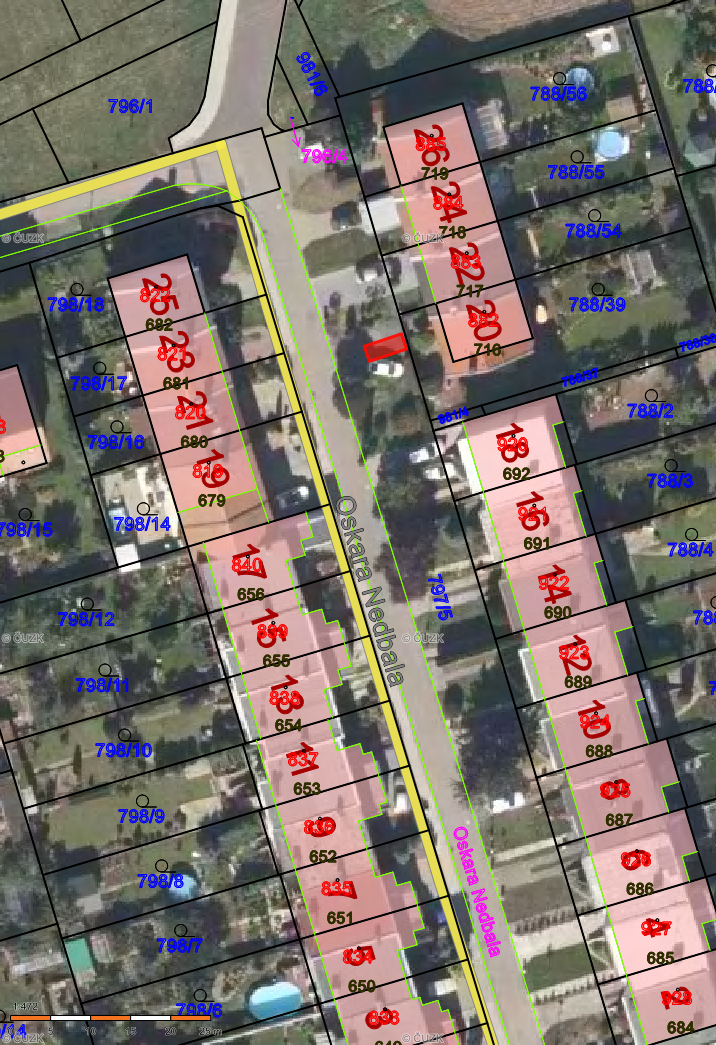 Příloha č. 2 - situační mapa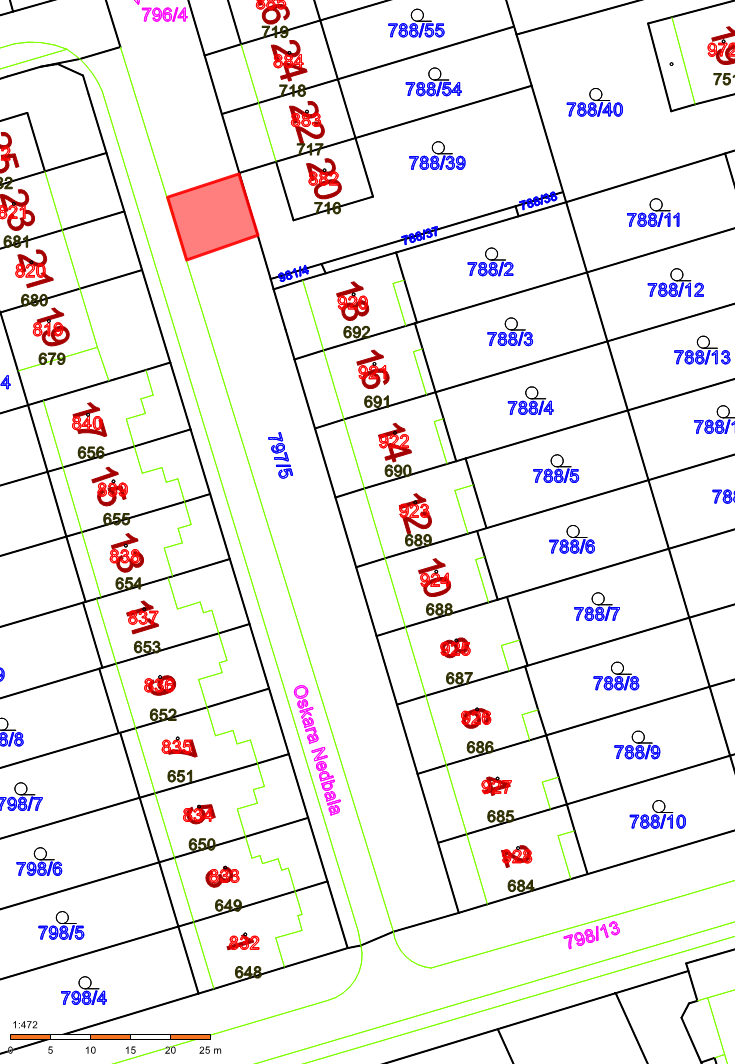 Příloha č. 3 – fotodokumentace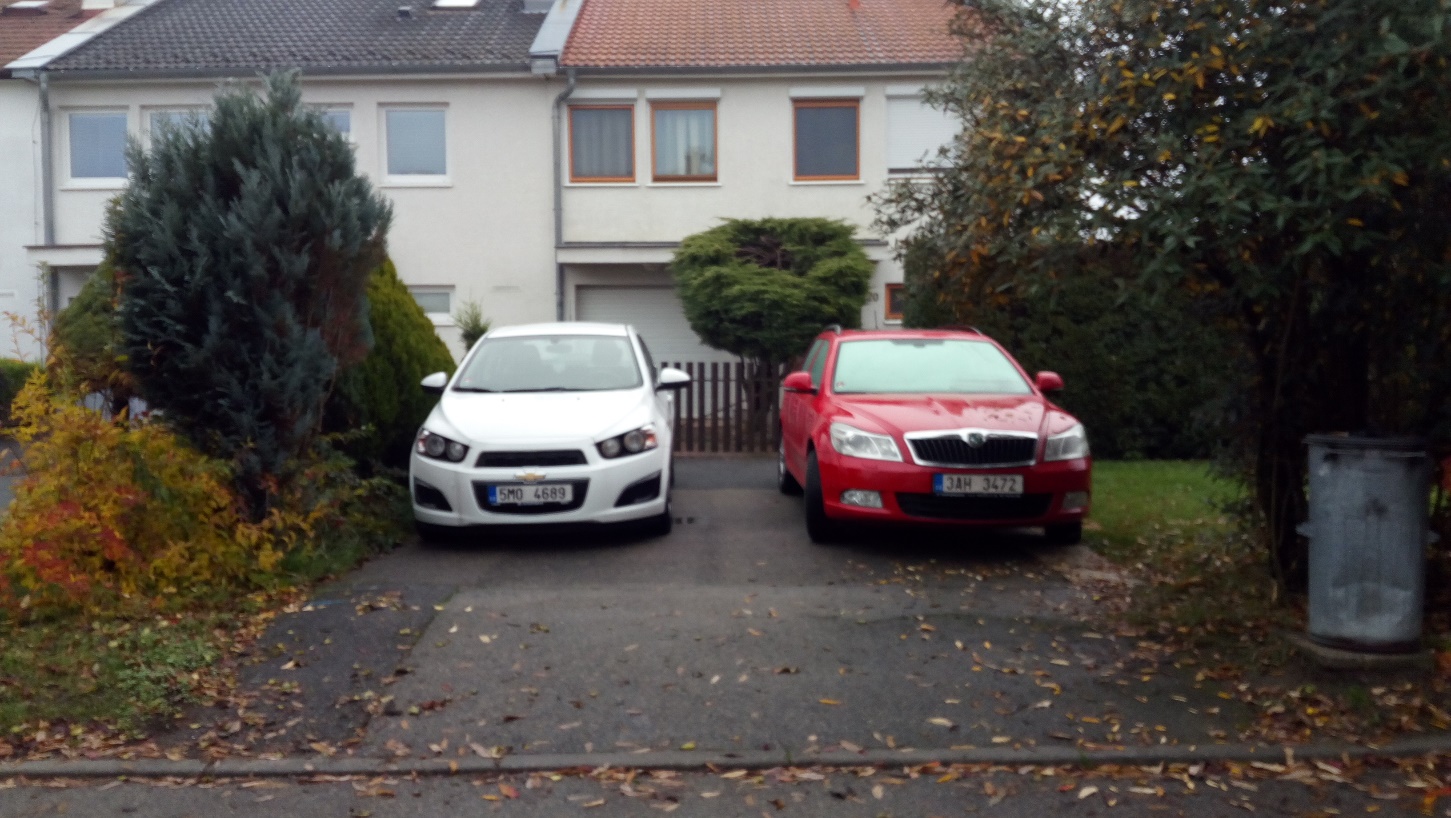 Osobní údaje fyzických osob jsou z textu vyjmuty v souladu s příslušnými ustanoveními zákona č.101/2000 Sb., o ochraně osobních údajů a o změně některých zákonů, ve znění pozdějších předpisů. Úplné znění materiálu je v souladu s příslušnými ustanoveními zákona č. 128/2000 Sb., o obcích (obecní zřízení), ve znění pozdějších předpisů k nahlédnutí na Magistrátu města ProstějovaP o d p i s yP o d p i s yP o d p i s yP o d p i s yPředkladatelMgr. Jiří Pospíšil, 1. náměstek primátora27.05.2021Mgr. Pospíšil, v.r.Za správnostMgr. Alexandra Klímková, vedoucí Odboru správy a údržby majetku města27.05.2021Mgr. Klímková, v.r.Zpracovatel Petra Vlková, odborný referent oddělení nakládání s majetkem města Odboru SÚMM27.05.2021Vlková, v.r.Důvodová zpráva obsahuje stanoviska dotčených odborů MMPv (subjektů)Důvodová zpráva obsahuje stanoviska dotčených odborů MMPv (subjektů)Důvodová zpráva obsahuje stanoviska dotčených odborů MMPv (subjektů)Důvodová zpráva obsahuje stanoviska dotčených odborů MMPv (subjektů)Odbor MMPv (subjekt)Odbor MMPv (subjekt)Stanovisko ze dneResumé1.OŽP15.03.2021nesouhlasí s prodejem2.ORI16.03.2021doporučuje v této lokalitě stanovit veřejné prostranství na 9 m, ve kterém by byly veškeré komunikace a inženýrské sítě v majetku města a organizací města (vodovod, kanalizace, veřejné osvětlení), zbylé části pozemku by se měly nabídnout k odprodeji vlastníkům sousedních nemovitostí; v souladu s tímto doporučením ORI doporučuje prodej části výše uvedeného pozemku za podmínky, že si vlastník nemovitosti odkoupí pozemek v celé šířce průčelí jeho nemovitosti, současně doporučuje jednat s ostatními vlastníky s cílem dosažení maximální shody v předmětné ulici3.OD19.03.2021nedoporučuje prodej4.OÚPPP21.04.2021nedoporučuje prodej5.OV Vrahovice,Čechůvky16.04.2021nedoporučuje prodej6.OSÚMM27.05.2021nedoporučuje prodej, doporučuje postupovat dle návrhu usnesení